April 2016Service Award Recipients20 Years: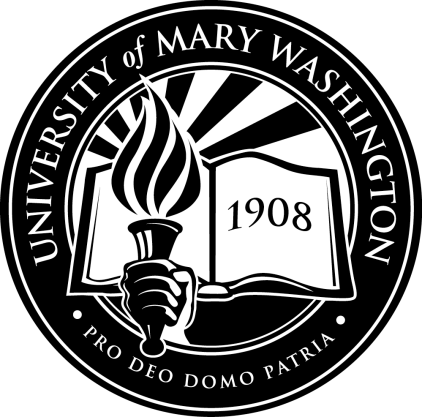 Jeanette HolmesKevin Wilkins15 Years:Lynda Worthy10 Years:James AshmoreRosa MataJudy NortonPamela Verbeck5Years:Corey PattonPaula Zero